Necmettin Erbakan Üniversitesi / Meram / KONYA / TürkiyeT.(0332) 221 0 500 F.(0332) 236 21 41 bilgi@erbakan.edu.tr www.erbakan.edu.tr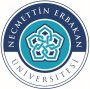 T.CNECMETTİN ERBAKAN ÜNİVERSİTESİ VİZE TALEP FORMUT.CNECMETTİN ERBAKAN ÜNİVERSİTESİ VİZE TALEP FORMUT.CNECMETTİN ERBAKAN ÜNİVERSİTESİ VİZE TALEP FORMUT.CNECMETTİN ERBAKAN ÜNİVERSİTESİ VİZE TALEP FORMUDOKÜMAN NO: GN.FR-102YAYIN TARİHİ:13.08.2021REVİZYON NO: 00REVİZYON TARİHİ: --SAYFA NO 1 / 1VİZE TALEP FORMUVİZE TALEP FORMUVİZE TALEP FORMU1ADI-SOYADI:2DOĞUM TARİHİ VE YERİ:3ANNE ADI:4BABA ADI:5UYRUĞU:6MESLEĞİ:7TÜRKİYE’YE GELİŞ AMACI VE KALACAĞI SÜRE:8TÜRKİYE’DEKİ REFERANSI VE AÇIK ADRESİ:9TAŞIDIĞI PASAPORTUN CİNSİ, NUMARASI, TARİHİ VE GEÇERLİLİK SÜRESİ:10REFAKATİNDEKİLER:11TALEP EDİLEN VİZE ÇEŞİDİ:12HUSUSİ KAYITLAR:13YURTDIŞINDAKİ HANGI DIŞ TEMSİLCİLİMİZDEN ÇALIŞMA VİZESİ ALACAĞI: